Work health and safety requirements for Solar PV installersThis bulletin outlines the work health and safety requirements for Solar PV installers under the Work Health and Safety (National Uniform Legislation) Act 2011.Solar PV Installation considered High Risk Construction WorkRegulation 289(2)(e) of the Work Health and Safety (National Uniform Legislation) Regulations 2011 defines the meaning of construction work, which includes the installation, testing or maintenance of an essential service in relation to a structure.The installation, testing, or maintenance of solar panels is considered the installation of an essential service (electricity) and is therefore considered to be construction work. This means that a safe work method statement (SWMS) must be prepared for the work.Solar PV installers may do the following work, which is considered high-risk construction work under the Regulations:Work involving a risk of a person falling more than 2 metres (e.g. installing Solar PV panels on a roof).Work carried out or near energised electrical installations or services (e.g. installing Solar PV panels near the overhead service line or working in the ceiling space near the cables supplying the switchboard). Work carried out in an area at a workplace in which there is any movement of powered mobile plant (e.g. using a crane or scissor-lift to move equipment onto the roof).Work carried out in an area in which there are artificial extremes of temperature (e.g. working in the ceiling space to connect the supply cables to the inverter unit). Regulation 291 provides the full list of high-risk construction work activities.The business installing the Solar PV system must prepare a safe work method statement (SWMS)—or ensure a SWMS has been prepared—before any high-risk construction work starts.What is a safe work method statement?A SWMS is a written document that helps the business, supervisors and workers implement and monitor the control measures established at the workplace to ensure high-risk construction work is carried out safely. A SWMS must identify and document:the high risk construction work activities to be carried out at a workplace;the hazards and risks to health and safety associated with these activities;the measures to be implemented to control the risks; andhow the control measures are to be implemented, monitored and reviewed.Further information on completing a Safe Work Method Statements is in the Construction work – Code of Practice.The person responsible for carrying out the high-risk construction work is best placed to prepare the SWMS in consultation with workers who will be directly engaged in the high-risk construction work. Working through the risk management process will provide the information needed for the SWMS.Make the SWMS availableThe SWMS must be readily accessible to any person carrying out the high-risk construction work and for inspection by a WorkSafe Inspector. The SWMS must be kept until the high-risk construction work it was prepared for is completed, or for at least 2 years if a notifiable incident occurred during the high-risk construction work. If you revise a SWMS, every version should be kept.The risk management processThe risk management process is a systematic process where you think about what could go wrong at the worksite and what the consequences could be. Then you must do whatever you can (in other words, whatever is ‘reasonably practicable’) to eliminate or minimise health and safety risks arising from your work activities.The How to manage work health and safety risks – Code of Practice details the following four steps in the risk management process:Identify hazards:Find out what could cause harm to people.Assess the riskUnderstand the nature of the harm, how serious is can be and likelihood of it happening. This step might not be necessary if you are dealing with a known risk with known controls.Control the risk Implement the most effective control measure that is reasonably practicable in the circumstances and ensure it remains effective over time.Review the control measuresReview the hazards and control measures to make sure they are working as planned.Two important elements that need to occur during each step is management commitment to safety and consultation with your workers. If there are other tradies working at the worksite, you all need to consult with each other and coordinate your work activities.Common hazards for Solar PV installationIdentifying and understanding the hazards in the workplace is the important first step in completing a SWMS. The following are some common hazards faced by Solar PV installers.Working on the roofFalls from heights – either from open edges of the roof or through fragile sections of roofing, such as skylights, or tripping when moving from one level to another (e.g. from the ladder to the roof).Hit by falling objects – dislodged or unsecured objects or tools falling and hitting workers below.Electrocution and fire – Damaged solar panels or short circuits in the array wiring create a risk of electrocution and fire when the panels generate electricity when exposed to sunlight. Accidental contact with an overhead service line is also an electrocution risk.Heat stress – exposure to the sun combined with the radiant heat from the roof increases the risk of heat stress for workers on the roof.Asbestos exposure – Older buildings built before the 1990’s are likely to contain asbestos. Eaves and switchboard panels are a common location for asbestos in the Northern Territory.Working in the ceilingHeat stress – radiant heat from the roof increases the temperature inside the enclosed ceiling space.Electrocution – rodents and other pests can damage electrical wiring in the ceiling space. Electrical wiring supplying the switchboard are live unless the property is disconnected. Supply cables from the solar panels to the inverter unit will be live when the solar panels are generating electricity.Sharp objects - protruding screws and nails in roof trusses and ceiling joists.Venomous creatures – snakes, spiders or other stinging insects can be found in the ceiling space.Asbestos exposure – Many buildings in the Northern Territory are likely to contain asbestos. Common areas Asbestos is can be found may include ceiling, eaves and switchboards.Exposure to pest control products distributed throughout the ceiling space.Working on the groundHit by falling objects – dislodged or unsecured objects or tools falling from the roof.Slips and falls from unsecured laddersHit by mobile plant – mobile plants such as cranes or elevated work platforms colliding with workers.Asbestos exposure.It is important that you identify all the hazards at each specific worksite when you prepare your SWMS, rather than rely on a generic SWMS that covers the high-risk work activities your workers normally do. Example: Some hazards might be unique to a specific worksite, such as an old house still having an asbestos roof. The SWMS in this example will need to detail the measures to control the risk of asbestos exposure.Control measuresStarting at the top of the hierarchy, you must always try to eliminate the risk, as this is the most effective control. If it is not reasonably practicable to eliminate the risk, you must minimise the risk by working through the alternatives in the hierarchy.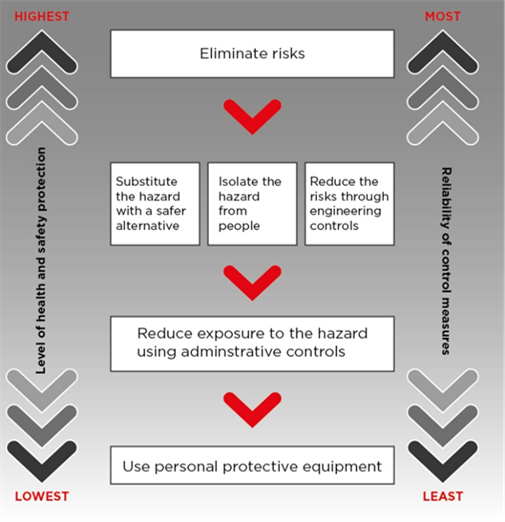 Image: The hierarchy of control measures.You can combine a number of different control measures together if you feel it provides the highest level of protection for your workers. Check the regulations to ensure that you have the right information as some specific hazards such as falls from height and asbestos have specific requirements.Examples of using a combination of control measuresExample 1: Contact with energised wires in the ceiling space. To reduce the risk a company might introduce the following control measures:Isolate all power at the switchboard before accessing the ceiling space (eliminate);Lock out the main switch to prevent accidental energisation (engineering);Identify and avoid potentially energised cables, such as Solar PV and switchboard supply cables (administration);Adequate hands free lighting (such as a head mounted torch or freestanding area light) that allows workers to safely move about in the ceiling space (personal protective equipment).Example 2: Interaction between Forklift and workers is a common hazard in warehouses, which can cause serious crush injuries. To manage this risk, the following control measures may be introduced:Install reverse alarms and flashing lights on all forklifts (engineering);Paint designated walkways for workers to walk along (administrative); andRequire all workers to wear high-vis vests (personal protective equipment).Information about suitable controls for many common hazards and risks can be obtained from:Codes of Practice and Guides available on the NT WorkSafe website;The user manual or operation manual for  any plant, equipment you use in the workplace, orSafety data sheet for chemicalsFurther information on how to control risks is in the How to manage work health and safety risks – Code of Practice.Note: Work must be performed in accordance with this safe work method statement (SWMS). This SWMS must be kept and be available for inspection until the high-risk construction work to which this SWMS relates is completed. If the SWMS is revised, every version should be kept. If a notifiable incident occurs in relation to the high-risk construction work in this SWMS, the SWMS must be kept for at least 2 years from the date of the notifiable incidentNote: Work must be performed in accordance with this safe work method statement (SWMS). This SWMS must be kept and be available for inspection until the high-risk construction work to which this SWMS relates is completed. If the SWMS is revised, every version should be kept. If a notifiable incident occurs in relation to the high-risk construction work in this SWMS, the SWMS must be kept for at least 2 years from the date of the notifiable incidentNote: Work must be performed in accordance with this safe work method statement (SWMS). This SWMS must be kept and be available for inspection until the high-risk construction work to which this SWMS relates is completed. If the SWMS is revised, every version should be kept. If a notifiable incident occurs in relation to the high-risk construction work in this SWMS, the SWMS must be kept for at least 2 years from the date of the notifiable incidentNote: Work must be performed in accordance with this safe work method statement (SWMS). This SWMS must be kept and be available for inspection until the high-risk construction work to which this SWMS relates is completed. If the SWMS is revised, every version should be kept. If a notifiable incident occurs in relation to the high-risk construction work in this SWMS, the SWMS must be kept for at least 2 years from the date of the notifiable incidentNote: Work must be performed in accordance with this safe work method statement (SWMS). This SWMS must be kept and be available for inspection until the high-risk construction work to which this SWMS relates is completed. If the SWMS is revised, every version should be kept. If a notifiable incident occurs in relation to the high-risk construction work in this SWMS, the SWMS must be kept for at least 2 years from the date of the notifiable incidentNote: Work must be performed in accordance with this safe work method statement (SWMS). This SWMS must be kept and be available for inspection until the high-risk construction work to which this SWMS relates is completed. If the SWMS is revised, every version should be kept. If a notifiable incident occurs in relation to the high-risk construction work in this SWMS, the SWMS must be kept for at least 2 years from the date of the notifiable incidentNote: Work must be performed in accordance with this safe work method statement (SWMS). This SWMS must be kept and be available for inspection until the high-risk construction work to which this SWMS relates is completed. If the SWMS is revised, every version should be kept. If a notifiable incident occurs in relation to the high-risk construction work in this SWMS, the SWMS must be kept for at least 2 years from the date of the notifiable incidentNote: Work must be performed in accordance with this safe work method statement (SWMS). This SWMS must be kept and be available for inspection until the high-risk construction work to which this SWMS relates is completed. If the SWMS is revised, every version should be kept. If a notifiable incident occurs in relation to the high-risk construction work in this SWMS, the SWMS must be kept for at least 2 years from the date of the notifiable incidentNote: Work must be performed in accordance with this safe work method statement (SWMS). This SWMS must be kept and be available for inspection until the high-risk construction work to which this SWMS relates is completed. If the SWMS is revised, every version should be kept. If a notifiable incident occurs in relation to the high-risk construction work in this SWMS, the SWMS must be kept for at least 2 years from the date of the notifiable incidentNote: Work must be performed in accordance with this safe work method statement (SWMS). This SWMS must be kept and be available for inspection until the high-risk construction work to which this SWMS relates is completed. If the SWMS is revised, every version should be kept. If a notifiable incident occurs in relation to the high-risk construction work in this SWMS, the SWMS must be kept for at least 2 years from the date of the notifiable incidentNote: Work must be performed in accordance with this safe work method statement (SWMS). This SWMS must be kept and be available for inspection until the high-risk construction work to which this SWMS relates is completed. If the SWMS is revised, every version should be kept. If a notifiable incident occurs in relation to the high-risk construction work in this SWMS, the SWMS must be kept for at least 2 years from the date of the notifiable incidentNote: Work must be performed in accordance with this safe work method statement (SWMS). This SWMS must be kept and be available for inspection until the high-risk construction work to which this SWMS relates is completed. If the SWMS is revised, every version should be kept. If a notifiable incident occurs in relation to the high-risk construction work in this SWMS, the SWMS must be kept for at least 2 years from the date of the notifiable incidentNote: Work must be performed in accordance with this safe work method statement (SWMS). This SWMS must be kept and be available for inspection until the high-risk construction work to which this SWMS relates is completed. If the SWMS is revised, every version should be kept. If a notifiable incident occurs in relation to the high-risk construction work in this SWMS, the SWMS must be kept for at least 2 years from the date of the notifiable incidentNote: Work must be performed in accordance with this safe work method statement (SWMS). This SWMS must be kept and be available for inspection until the high-risk construction work to which this SWMS relates is completed. If the SWMS is revised, every version should be kept. If a notifiable incident occurs in relation to the high-risk construction work in this SWMS, the SWMS must be kept for at least 2 years from the date of the notifiable incidentNote: Work must be performed in accordance with this safe work method statement (SWMS). This SWMS must be kept and be available for inspection until the high-risk construction work to which this SWMS relates is completed. If the SWMS is revised, every version should be kept. If a notifiable incident occurs in relation to the high-risk construction work in this SWMS, the SWMS must be kept for at least 2 years from the date of the notifiable incidentNote: Work must be performed in accordance with this safe work method statement (SWMS). This SWMS must be kept and be available for inspection until the high-risk construction work to which this SWMS relates is completed. If the SWMS is revised, every version should be kept. If a notifiable incident occurs in relation to the high-risk construction work in this SWMS, the SWMS must be kept for at least 2 years from the date of the notifiable incidentPerson conducting a business or undertaking (PCBU):Person conducting a business or undertaking (PCBU):Person conducting a business or undertaking (PCBU):Person conducting a business or undertaking (PCBU):Person conducting a business or undertaking (PCBU):Principle Contractor (PC):Principle Contractor (PC):Works Manager:Works Manager:Date SWMS provided to PC:Date SWMS provided to PC:Date SWMS provided to PC:Date SWMS provided to PC:Date SWMS provided to PC:Work activity:Work activity:Workplace location:Workplace location:Workplace location:Workplace location:Workplace location:High risk construction workHigh risk construction workHigh risk construction workHigh risk construction workHigh risk construction workHigh risk construction workHigh risk construction workHigh risk construction workHigh risk construction workHigh risk construction workHigh risk construction workHigh risk construction workHigh risk construction workHigh risk construction workHigh risk construction workHigh risk construction workRisk of a person falling more than 2 metresRisk of a person falling more than 2 metresRisk of a person falling more than 2 metresRisk of a person falling more than 2 metresRisk of a person falling more than 2 metresRisk of a person falling more than 2 metresRisk of a person falling more than 2 metresDemolition of load-bearing structureDemolition of load-bearing structureDemolition of load-bearing structureDemolition of load-bearing structureDemolition of load-bearing structureDemolition of load-bearing structureDemolition of load-bearing structureWork on a telecommunication towerWork on a telecommunication towerWork on a telecommunication towerWork on a telecommunication towerWork on a telecommunication towerWork on a telecommunication towerWork on a telecommunication towerTemporary load-bearing support for structural alterations or repairsTemporary load-bearing support for structural alterations or repairsTemporary load-bearing support for structural alterations or repairsTemporary load-bearing support for structural alterations or repairsTemporary load-bearing support for structural alterations or repairsTemporary load-bearing support for structural alterations or repairsTemporary load-bearing support for structural alterations or repairsLikely to involve disturbing asbestosLikely to involve disturbing asbestosLikely to involve disturbing asbestosLikely to involve disturbing asbestosLikely to involve disturbing asbestosLikely to involve disturbing asbestosLikely to involve disturbing asbestosWork in or near a shaft or trench deeper than 1.5 m or a tunnelWork in or near a shaft or trench deeper than 1.5 m or a tunnelWork in or near a shaft or trench deeper than 1.5 m or a tunnelWork in or near a shaft or trench deeper than 1.5 m or a tunnelWork in or near a shaft or trench deeper than 1.5 m or a tunnelWork in or near a shaft or trench deeper than 1.5 m or a tunnelWork in or near a shaft or trench deeper than 1.5 m or a tunnelWork in or near a confined spaceWork in or near a confined spaceWork in or near a confined spaceWork in or near a confined spaceWork in or near a confined spaceWork in or near a confined spaceWork in or near a confined spaceWork on or near pressurised gas mains or pipingWork on or near pressurised gas mains or pipingWork on or near pressurised gas mains or pipingWork on or near pressurised gas mains or pipingWork on or near pressurised gas mains or pipingWork on or near pressurised gas mains or pipingWork on or near pressurised gas mains or pipingWork on or near chemical, fuel or refrigerant linesWork on or near chemical, fuel or refrigerant linesWork on or near chemical, fuel or refrigerant linesWork on or near chemical, fuel or refrigerant linesWork on or near chemical, fuel or refrigerant linesWork on or near chemical, fuel or refrigerant linesWork on or near chemical, fuel or refrigerant linesWork on or near energised electrical installations or servicesWork on or near energised electrical installations or servicesWork on or near energised electrical installations or servicesWork on or near energised electrical installations or servicesWork on or near energised electrical installations or servicesWork on or near energised electrical installations or servicesWork on or near energised electrical installations or servicesWork in an area that may have a contaminated or flammable atmosphereWork in an area that may have a contaminated or flammable atmosphereWork in an area that may have a contaminated or flammable atmosphereWork in an area that may have a contaminated or flammable atmosphereWork in an area that may have a contaminated or flammable atmosphereWork in an area that may have a contaminated or flammable atmosphereWork in an area that may have a contaminated or flammable atmosphereTilt-up or precast concrete elementsTilt-up or precast concrete elementsTilt-up or precast concrete elementsTilt-up or precast concrete elementsTilt-up or precast concrete elementsTilt-up or precast concrete elementsTilt-up or precast concrete elementsWork on, in or adjacent to a road, railway, shipping lane or other traffic corridor in use by traffic other than pedestriansWork on, in or adjacent to a road, railway, shipping lane or other traffic corridor in use by traffic other than pedestriansWork on, in or adjacent to a road, railway, shipping lane or other traffic corridor in use by traffic other than pedestriansWork on, in or adjacent to a road, railway, shipping lane or other traffic corridor in use by traffic other than pedestriansWork on, in or adjacent to a road, railway, shipping lane or other traffic corridor in use by traffic other than pedestriansWork on, in or adjacent to a road, railway, shipping lane or other traffic corridor in use by traffic other than pedestriansWork on, in or adjacent to a road, railway, shipping lane or other traffic corridor in use by traffic other than pedestriansWork in areas with artificial extremes of temperatureWork in areas with artificial extremes of temperatureWork in areas with artificial extremes of temperatureWork in areas with artificial extremes of temperatureWork in areas with artificial extremes of temperatureWork in areas with artificial extremes of temperatureWork in areas with artificial extremes of temperatureWork in an area with movement of powered mobile plantWork in an area with movement of powered mobile plantWork in an area with movement of powered mobile plantWork in an area with movement of powered mobile plantWork in an area with movement of powered mobile plantWork in an area with movement of powered mobile plantWork in an area with movement of powered mobile plantDiving workDiving workDiving workDiving workDiving workDiving workDiving workWork in or near water or other liquid that involves a risk of drowningWork in or near water or other liquid that involves a risk of drowningWork in or near water or other liquid that involves a risk of drowningWork in or near water or other liquid that involves a risk of drowningWork in or near water or other liquid that involves a risk of drowningWork in or near water or other liquid that involves a risk of drowningWork in or near water or other liquid that involves a risk of drowningUse of explosivesUse of explosivesUse of explosivesUse of explosivesUse of explosivesUse of explosivesUse of explosivesPerson responsible for ensuring compliance with SWMS:Person responsible for ensuring compliance with SWMS:Person responsible for ensuring compliance with SWMS:Person responsible for ensuring compliance with SWMS:Person responsible for ensuring compliance with SWMS:Date SWMS received:Date SWMS received:What measures are in place to ensure compliance with the SWMS?What measures are in place to ensure compliance with the SWMS?What measures are in place to ensure compliance with the SWMS?What measures are in place to ensure compliance with the SWMS?What measures are in place to ensure compliance with the SWMS?What measures are in place to ensure compliance with the SWMS?Person responsible for reviewing SWMS control measures:Person responsible for reviewing SWMS control measures:Person responsible for reviewing SWMS control measures:Person responsible for reviewing SWMS control measures:Person responsible for reviewing SWMS control measures:Date SWMS received by reviewer:Date SWMS received by reviewer:Date SWMS received by reviewer:Date SWMS received by reviewer:How will the SWMS control measures be reviewed?How will the SWMS control measures be reviewed?How will the SWMS control measures be reviewed?How will the SWMS control measures be reviewed?How will the SWMS control measures be reviewed?Review date:Reviewer’s signature:Reviewer’s signature:Reviewer’s signature:Reviewer’s signature:What are the tasks involved?List the work tasks in a logical order.What are the tasks involved?List the work tasks in a logical order.What are the tasks involved?List the work tasks in a logical order.What are the tasks involved?List the work tasks in a logical order.What are the hazards and risks?Identify the hazards and risks that may cause harm to workers or the public.What are the hazards and risks?Identify the hazards and risks that may cause harm to workers or the public.What are the hazards and risks?Identify the hazards and risks that may cause harm to workers or the public.What are the hazards and risks?Identify the hazards and risks that may cause harm to workers or the public.What are the hazards and risks?Identify the hazards and risks that may cause harm to workers or the public.What are the hazards and risks?Identify the hazards and risks that may cause harm to workers or the public.What are the hazards and risks?Identify the hazards and risks that may cause harm to workers or the public.What are the control measures?Describe what will be done to control the risk. What will you do to make the activity as safe as possible?What are the control measures?Describe what will be done to control the risk. What will you do to make the activity as safe as possible?What are the control measures?Describe what will be done to control the risk. What will you do to make the activity as safe as possible?What are the control measures?Describe what will be done to control the risk. What will you do to make the activity as safe as possible?What are the control measures?Describe what will be done to control the risk. What will you do to make the activity as safe as possible?Name of worker(s):Name of worker(s):Name of worker(s):Name of worker(s):Name of worker(s):Name of worker(s):Name of worker(s):Name of worker(s):Name of worker(s):Worker signature:Worker signature:Worker signature:Worker signature:Worker signature:Worker signature:Worker signature:Date SWMS received by workers:Date SWMS received by workers:Date SWMS received by workers: